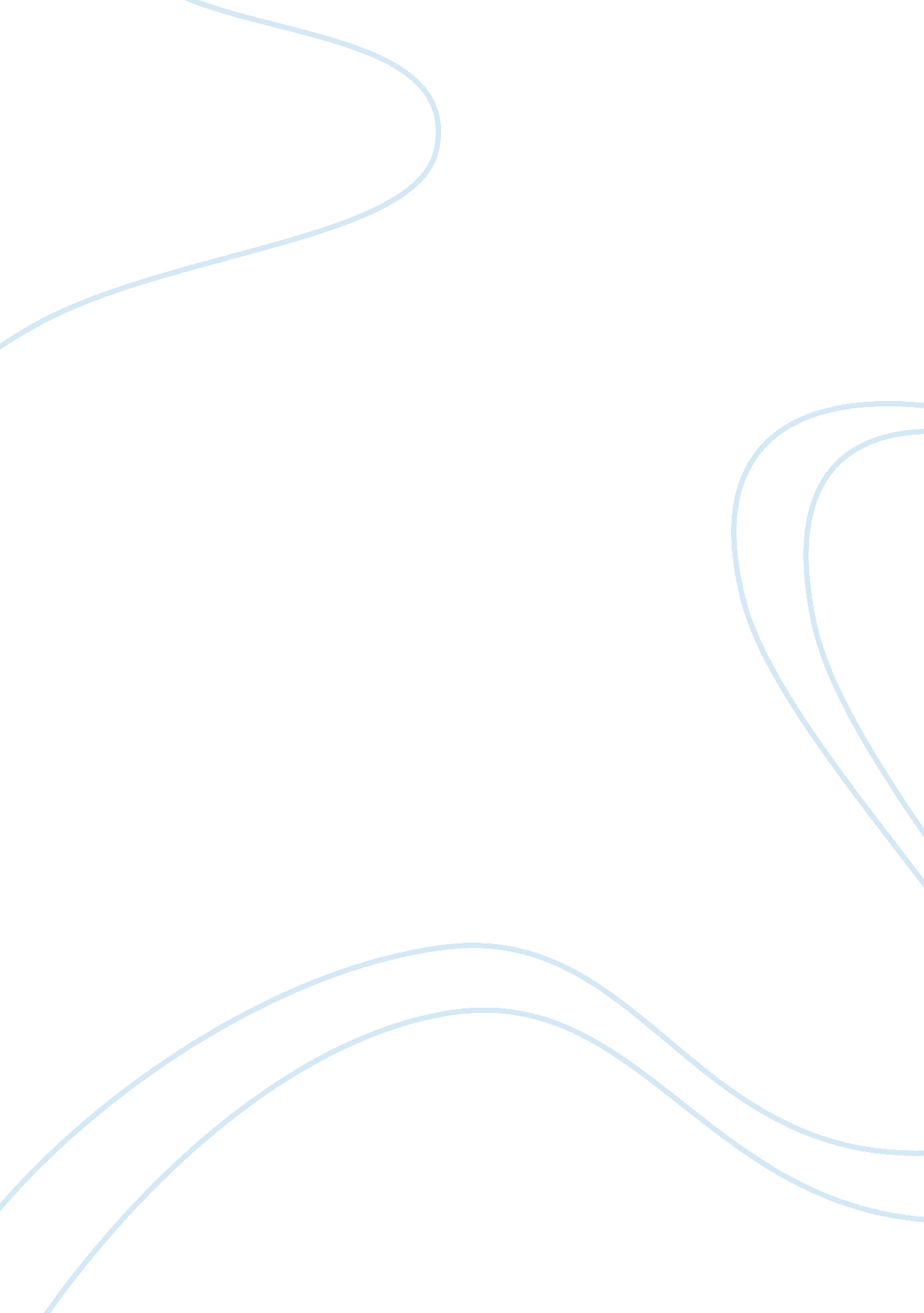 Free essay about which skills does the leader demonstrate (try to apply katz mode...Business, Company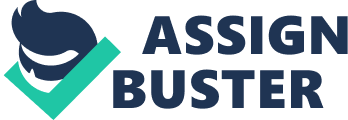 That traits (that is, what attributes and characteristics), does the leader possess that you think make this leader effective? How would you describe this leaders’ personality? 
A good leader is attributed to numerous traits, which help in achieving the set goals. Some of the primary qualities of a good leader include honesty, ability to delegate, communication, sense of humor and confidence. To begin with, a good leader should be honest as it is the foremost ethical trait, which defines respected and successful leaders. When leaders are honest, it makes sense for the employees to follow suit. The aspect of ability to delegate is a critical trait of a good leader because any good leader should learn to trust the employees and share his vision with them. Putting trust to employees is a sign of strength from the leadership ladder. Job delegating enhances the company to grow. Further, the trait of communication serves as the foundation of any organization. A good leader should ensure that the communication channel is functional and all the information is properly channeled. It is imperative to note that, breakdown of communication, particularly from the top of the leadership ladder, will ruin the company’s operations. A sense of humor and confidence forms an integral part of a good leader. A leader who is able to address serious issues in a humorous manner is immensely attributed to a success. Moreover, a good leader should be confident, even when handling serious relating to employees. This may include times of demonstrations and strikes. A good leader should have problem solving skills. If a leader has the listed traits, then his/her personality is strong and can be ranked among the best leaders in the globe. According to Katz’ model, a leader can demonstrate his/her leadership through technical skills, which involves particular knowledge attributed to a specific area of work. This implies that a leader is conversant with the required skills and expertise to undertake the organizational roles and endeavor in meeting the expected goals. In addition, a leader needs to integrate their leadership expression with human skills, which include the interpersonal attributes combined with the proficiency to undertake organizational roles. These skills are requisites in influencing the superiors and even peers in the endeavor to achieve the organizational goals. Moreover, a leader can express his/her leadership through the conceptual skills. These skills involve analyzing ideas and making worthy decisions over the organizational matters. Which styles do you perceive the leader used? Was he or she a more task- or relationship oriented leader, and which examples do you derive this from? 
I perceive the leader used a transformational kind of leadership where, communication between the management and employees is of high extent. In this case, of leadership, the leaders motivate the employees in a bid to increase productivity and effectiveness through high-level communication and visibility. This style needs the leaders to be more involved in administration to meet the set goals. According to the type of leadership embraced, the leader is task oriented. I derive this example from Bill Gates Foundation leadership style. 